25.3.2020Milé děti, moc vás všechny po sluníčku zdravím.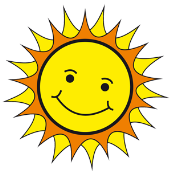 Dnes nás v úkolech čeká výlet do ZOO. Tak buďte potichu, ať tygra nevyplašíte. Vyrážíme na výpravu za dobrodružstvím.  Věřím, že si se vším lehce poradíte a budu se těšit na vaše zprávy a splněné úkoly na mém emailu nejp. 30.3. do 12 h. Český jazykDnes se v úkolech vydáme společně do ZOO:1) PS str. 51 / cv. 1   Je o chystání do školy - doplň i/y.2) PS str. 51 / cv. 2   A už jsme v  ZOO – Hádej!3) Procvičte si ještě i/y se zvířátky na Školákově : https://skolakov.eu/cesky-jazyk/2-trida/souhlasky/vylet-na-safari/cviceni1.htm4) PS str. 51 / cv. 3 Sportujeme s kamarády – doplň a vybarvi dle pokynůMatematika1) Procvič si násobky 2 a 3 (slovně nebo s tleskáním)2) Vypočítej příklady (můžeš psát rovnou na počítači)Psaní1) Písanka str. 40 Poznáš zvířátka z cizích krajů?2) Písanka str. 29 / velké psací H, KČtení1) Pozorně si přečtěte příběh Opičí rodina a řekněte rodičům, o čem příběh vypráví.2) Odpovězte na 3 otázky v rámečku pod příběhem (napište odpovědi na papír).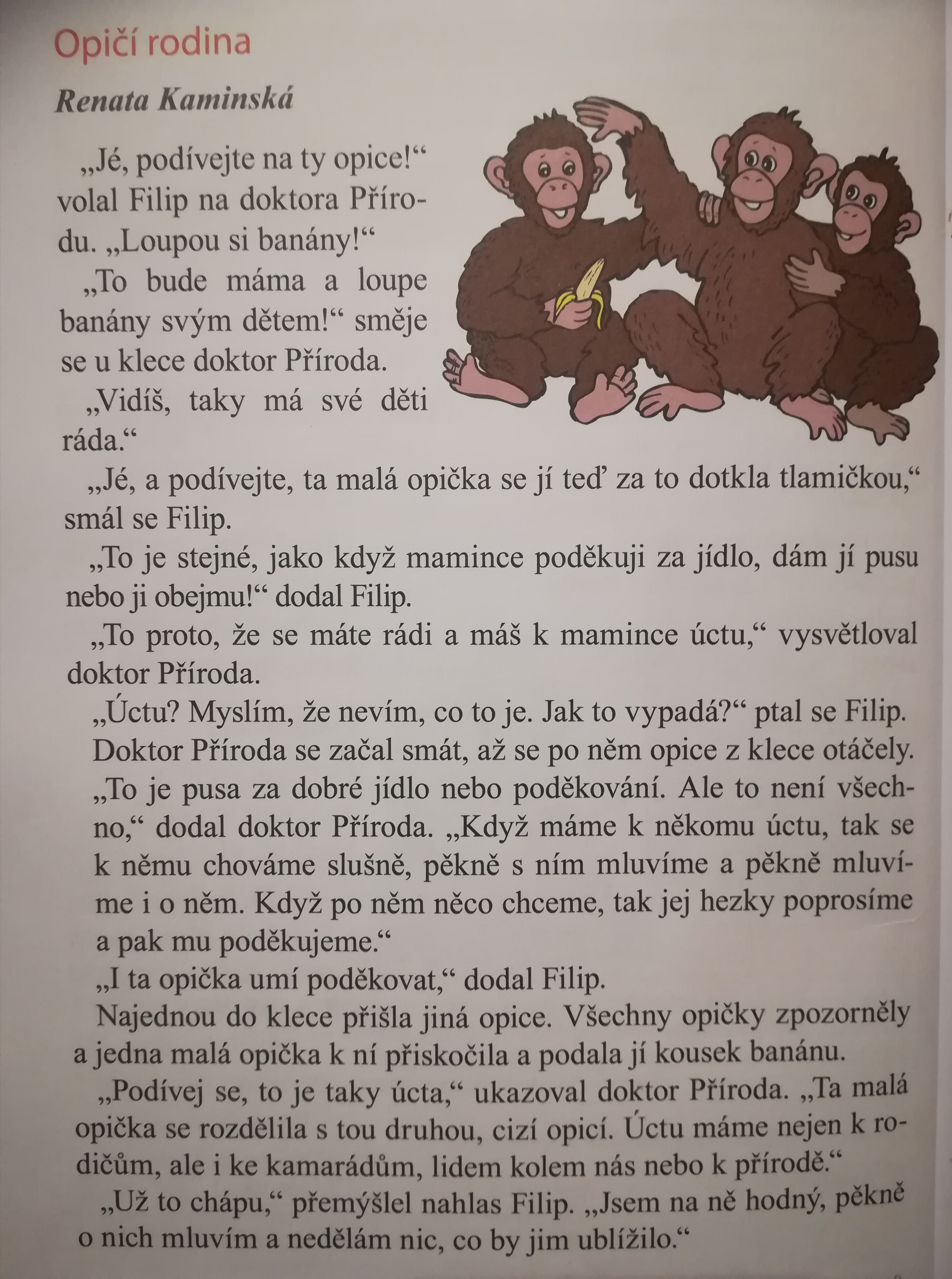 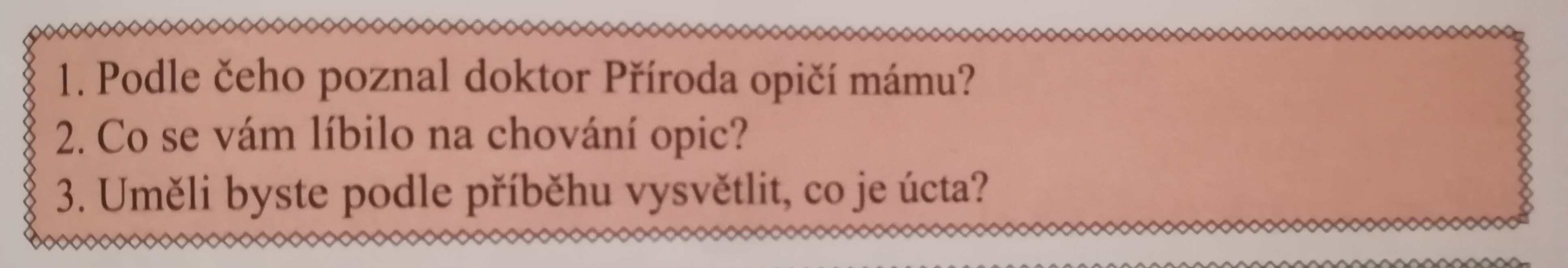 PrvoukaVěřím, že se vám výlet do ZOO líbil a jdeme cestovat dál.1) V Prvouce v  PS – uprostřed sešitu oddělte PRAVIDLA KE HŘE VÝLET S OTOU a rozstříhejte      kartičky (zezadu je i řešení)2) Tuto hru (je na zadních deskách PS) si společně zahrajte a můžete mi napsat nebo poslat       fotku, jak se vám daří  :o)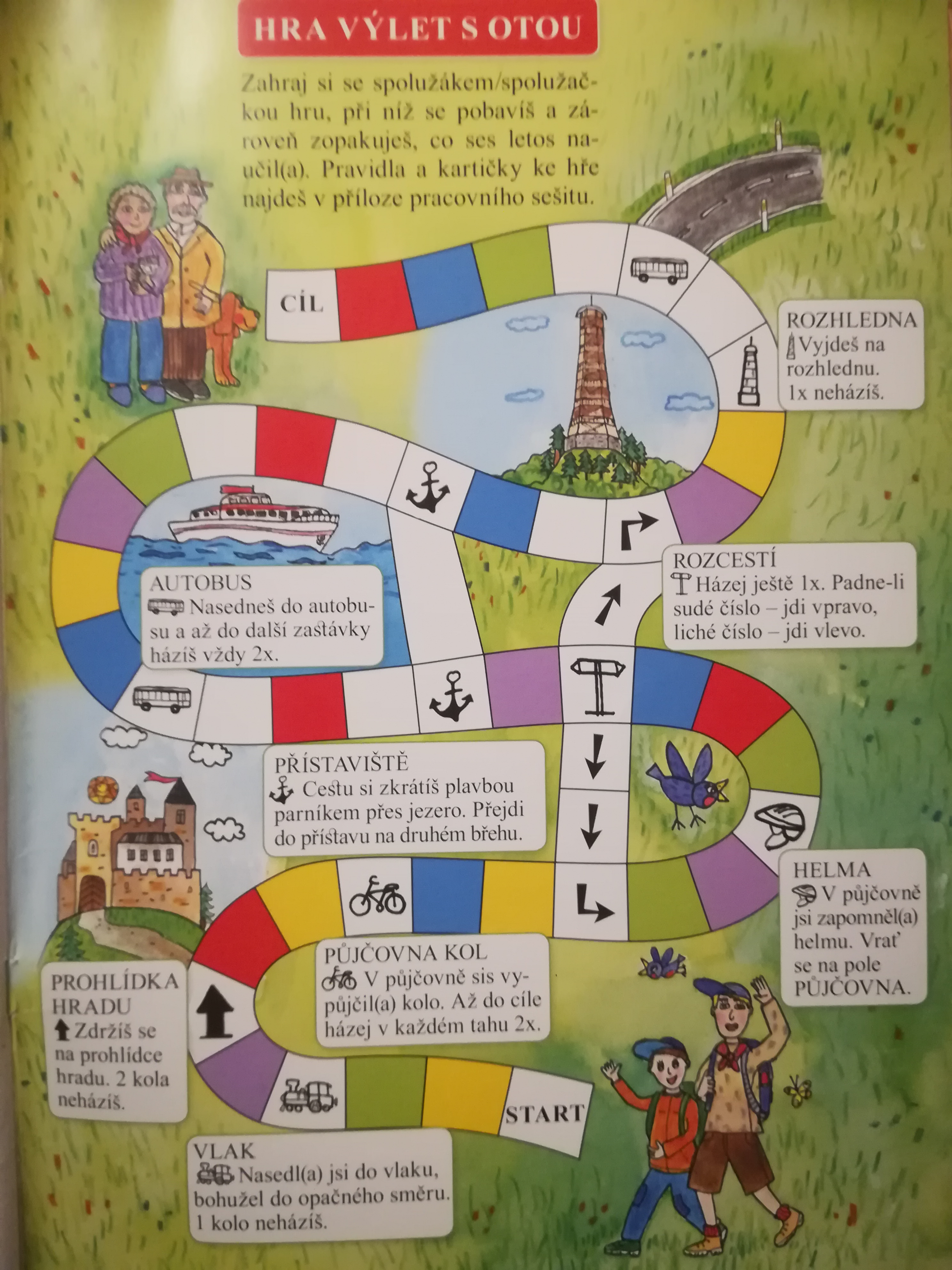                      Za nějakou dobu vám pošlu pokračování - další otázky k této hře.                                       Přeji hodně štěstí a hlavně zdraví…  Vaše Radka                                          Dobrovolný úkol do 30.3. 2020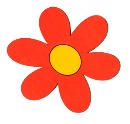                        Nakresli tvé nejoblíbenější zvířátko ze ZOO a obrázek mi pošli.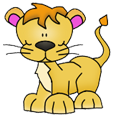 VÝLET NA SAFARIpsaní y/i po tvrdých a měkkých souhláskách67 + 24 =3 . 2 =36 + 54 =12 : 2 =25 + 44 =5 . 3 =100 – 48 =6 . 3 =69 – 52 =2 . 2 =55 + 33 =8 : 2 =93 – 21 =9 . 2 =82 – 42 =0 . 3 =